KIDS KLUB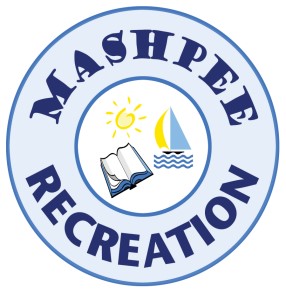 2016 –2017 REGISTRATION FORMPreschool/DaycareKids Klub Childcare Center501 Great Neck Road North    Mashpee, MA 02649     Phone: 508-539-9361  Hours: 7:00 a.m. – 5:30 p.m.CHILD’S  NAME:  _____________________________________________ DOB: _____________________ Mailing address: _________________________________________________ Age at admission: __________ Identifying marks: __________________________________________  Primary language: _______________  Eye color: ____________________ Hair color: ________________________   Male _____  /  Female ______ Parent #1/guardian name: ____________________________      Parent #2/guardian name: ____________________________      Relationship to child: _________________________________      Relationship to child: _________________________________      Home Address:  _____________________________________      Home Address:  _____________________________________      City: _____________________State _____  Zip  ___________ 	City: _____________________State _____  Zip  ___________ Email:  ____________________________________________ 	Email:  ____________________________________________ Employer:       _______________________________________      Employer:       _______________________________________      Work Address: ______________________________________     	Work Address: ______________________________________     Work Phone:  _______________________________________   	Work Phone:  _______________________________________   Cell Phone:  ________________________________________    	Cell Phone:  ________________________________________    Home  Phone:  ______________________________________ 	Home  Phone:  ______________________________________ Work Hours: ________________________________________     Work Hours: ________________________________________     My child will be attending the following program: Toddler Daycare 	 	 	1/2 day Preschool 	 	 	 	Preschool + Daycare 7:00 a.m.  — 5:30 p.m. 	      	 	 9:00 a.m. — 1:00 p.m.  	 	      	 	7:00 a.m.  — 5:30 p.m. Ages 15 mo.—2.9 year  	 		Little Learner (2.9—3.9 years) 	  		Little Learner (2.9—3.9 years)  	 	 	 	 	Pre-K (3.9—6 years)*  	 	 		Pre-K (3.9—6 years)*  	 * Children enrolled in the Pre-K room must be eligible for kindergarten the following September. Circle days attending:   	Monday      Tuesday     Wednesday     Thursday     Friday  Admission date for fulltime daycare/preschool: _________.      Drop off time:  ________.  Pick up time:  _________ 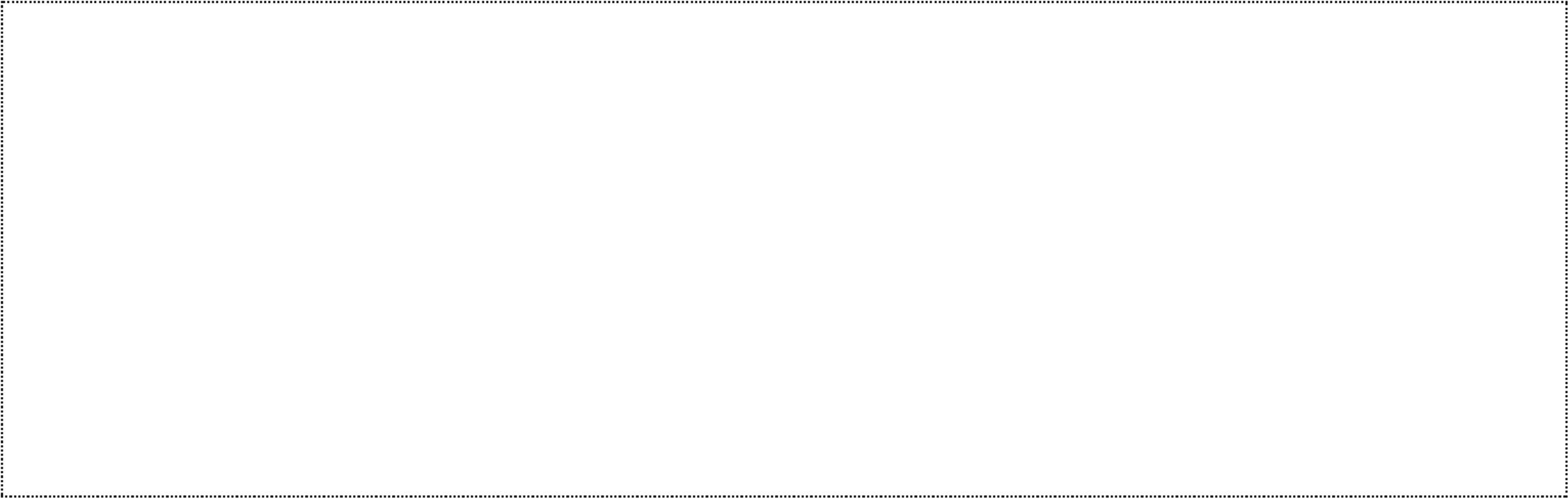 1/2 day a.m. Preschool begins week of 9/6/16  The hours are 9:00 a.m.—1:00 p.m. 	     I/We, the undersigned father, mother or guardian (circle) of _____________ a minor, do herby consent to my child’s participation in the Preschool or Daycare programs of the Town of Mashpee (hereinafter the “Town”).  I/We do also agree to forever RELEASE the Town, a municipal corporation of the Commonwealth of Massachusetts, and all their employees, officer, agents, board members, volunteers and any and all individuals and organization assisting or participating in the Preschool or Daycare programs of the Town ( the “Releases”) from any and all claims, actions, rights of action and causes of action, damages, costs, loss of services, expenses, compensation and attorney’s fees that may have arisen in the past, or may arise in the future, directly or indirectly, from known and unknown personal injuries to my child or property damage resulting from my child’s participating in the said Town Preschool or Daycare programs which  I/We may now or hereafter have as the parent(s) or guardian(s) of said minor child and which said minor child has or hereafter may acquire either before or after reaching majority.   PARENT/GUARDIAN SIGNATURE: ________________________ __________________________________________ DATE: _____________ Please attach: $75 registration fee, Physical/Immunizations dated within past year, Photo of child, Registration KIDS KLUB  2016 –2017 REGISTRATION FORM CHILD’S NAME ______________________________________ EMERGENCY CONTACTS  (Please list LOCAL emergency contacts in the event we are unable to reach the parents/guardians.) Name: ______________________________________________________________  Relationship to child: ___________________ Phone: _____________________________  Cell Phone: ________________________  Bus. Phone  ________________________ Address: ______________________________________________City ______________________State _____Zip______________  Do you give permission for child to be released to this person?  Yes ____  No ____ Name: ______________________________________________________________  Relationship to child: ___________________ Phone: _____________________________  Cell Phone: ________________________  Bus. Phone  ________________________ Address: ______________________________________________City ______________________State _____Zip______________ I give permission for child to be released to this person?  Yes ____  No ____ PICK UP AUTHORIZATION My child will ARRIVE  at the program by:   _____ Parent drop off                Other _______________________________________ My child will DEPART  from the program by:   _____ Parent pick up            ____  Other (list below) Name: ______________________________________________________________  Relationship to child: ___________________ Phone: _____________________________  Cell Phone: ________________________  Bus. Phone  ________________________ Address: ______________________________________________City ______________________State _____Zip______________  Name: ______________________________________________________________  Relationship to child: ___________________ Phone: _____________________________  Cell Phone: ________________________  Bus. Phone  ________________________ Address: ______________________________________________City ______________________State _____Zip______________  I give permission to the above people to pick up my child at the end of the day from the Kids Klub.  Please inform those on the pick up/emergency list that a photo ID is required at the time of pick up.    	 	 	 	Initials _____________________ Any additional requests for persons to pick up your child, must be communicated to the staff orally and in writing in advance.    If we do not receive the request in writing, the above plan will be implemented.  This permission is valid for one program year from the date of signature.                     	 	 	 	 	 	 	 	Initials _____________________                 If no one is authorized to pick up your child, please indicate here:    K  No One PARENTAL CUSTODY INFORMATION  (if applicable) Are the child’s parents separated or divorced?  Yes___   No ___ Is custody currently being disputed within the courts?  Yes___   No ___ Has a court issued an order regarding child custody?  Yes___   No ___ Is custody of the child established in a written separation agreement?  Yes___   No ___ (If yes, please attach.) Who currently has legal custody of the child?  Please list name(s), relationship to child, and each person’s custodial rights. __________________________________________________________________________________________________________ __________________________________________________________________________________________________________ Please provide the Kids Klub Childcare Center Director with a copy of any custody order or divorce decree issued by a court, and/or your legally binding separation agreement that established custody over the child (including all amendments).  In order to maintain a safe and secure environment within the center, all custody disputes must be addressed outside of the center.  Thank you for your cooperation in this matter.  I certify that the above information is accurate and complete, and agree to notify the Kids Klub of any changes immediately.  _______________________________________ 	____________________________________ 	_________________ Signature of Parent 	 	 	 	Name of Parent  	 	 	 	Date  	CONSENTS CHILD’S NAME ______________________________________ EMERGENCY MEDICAL TREATMENT:  I authorize staff in the childcare program who are trained in the basics of first aid  to give my child first aid when appropriate.  I understand that every effort will be made to contact me in the event of an emergency requiring medical attention for my child.  However, if I cannot be reached, I hereby authorize the program to transport my child to the nearest medical care facility and/or to __________________________________, and to secure necessary medical treatment for my child.   I give permission to release any pertinent medical information to the emergency contact person   YES ___  NO ___ Parent/Guardian Signature  ____________________________________________________  DATE _________________________ Pediatrician  _________________________________________________   Phone: _______________________________________ Address:  __________________________________________________________________________________________________ Allergies/Special Diet: ________________________________________________________________________________________ Health Plan for chronic health conditions: ________________________________________________________________________ Special Limitations or concerns : _______________________________________________________________________________ Insurance Company Name: __________________________________________________ Policy #: __________________________ Participating Hospital ______________________________Special Instructions: _________________________________________ LATE PICK-UP POLICY A late fee of $10.00 will be assessed up to the first 5 minutes and $1.00 for every minute thereafter.  After thirty minutes we are required to notify the Mashpee Police Department for assistance.  	 	 	 	 	 	 	 	 	 	 	Initials _____________________ TRANSPORTATION/FIELD TRIP I agree to allow my child to participate in the off-site activities (ex. field trips) and to be transported as necessary and will not hold the department or any of its personnel responsible. I understand the children will be transported by chartered bus or by supervised walking.  Field trips may include:  Mashpee Public Library, Mashpee Police Station, Mashpee Fire Station, and KC Coombs School.  	 	 	 	 	 	 	 	 	 	 	Initials _____________________ SUNSCREEN I authorize the staff at Kids Klub to assist my child in the reapplication of his/her sunscreen.  	 	 	 	 	 	 	 	 	 	 	Initials _____________________ PHOTO I authorize the taking of photos/videos during Kids Klub activities and the name of my child and/or myself to be published in the local newspaper and/or for use as the Recreation Department deems necessary.  	 	 	 	 	 	 	 	 	 	 	Initials _____________________ TOOTHBRUSH I authorize the staff of Kids Klub to assist my child in brushing his/her teeth after the lunch meal daily.  	 	 	 	 	 	 	 	 	 	 	Initials _____________________ MOVIES I authorize my child to view “G” rated movies shown at the Kids Klub Childcare Center.  	 	 	 	 	 	 	 	 	 	 	Initials _____________________ VIDEO MONITORING SECURITY SYSTEM I understand that for the safety of the children, family and staff, the childcare center has a video security system monitoring daily activities in each classroom.   The recordings will not be published.  It is for safety measures only.  	 	 	 	 	 	 	 	 	 	 	Initials _____________________ PARENT AGREEMENT I understand that  full-time daycare tuition is due weekly on the first day of each week and half-day preschool tuition on the first day of the month.  my child may be dropped from the program if tuition is more than 2 weeks outstanding. there is a two-week notice for any scheduling changes and/or dropping from the program. I will notify the center if my home address/phone/email/work address changes during the course of the year. I have read Parent Handbook and understand and agree to follow the policies. 	 	Initials _____________________  PARENT/GUARDIAN SIGNATURE  _________________________________________  DATE _________________________  	DEVELOPMENTAL HISTORY/BACKGROUND INFORMATION  CHILD’S NAME ____________________________________________ Regulations for licensed child care facilities require this information to be on file to address the needs of children while in care.  Note: Please provide information for Infants and Toddlers (marked *) as appropriate to age of your child. DEVELOPMENTAL HISTORY Age began:   Sitting _________________ Crawling _________________ Walking ________________ Talking ________________   Does your child pull up? __________________  * Crawl?____________________ * Walk with support? _____________________  Any speech difficulties? ____________________________________________Language spoken at home ?____________________ Special words to describe needs: ________________________________________________________________________________ Any history of colic? _____________ * Does child use pacifier or suck thumb? ____ When? ______________________________ Does your child have a fussy time? _______ When? _______________________________________________________________ How do you handle this time? ________________________________________________________________________________ HEALTH Any known complications at birth? ______________________________________________________________________________ Serious illness and/or hospitalizations: ___________________________________________________________________________ Special physical conditions, disabilities: __________________________________________________________________________ Allergies (Asthma, hay fever, insect bites, medicine, food reactions): ___________________________________________________ __________________________________________________________________________________________________________ Regular medicines: __________________________________________________________________________________________ EATING HABITS Special characteristics or difficulties: ____________________________________________________________________________ If infant is on a special formula, describe its preparation in detail: ____________________________________________________ __________________________________________________________________________________________________________ Favorite foods: _________________________________________________________Foods refused: ________________________ Is your child fed in lap? _____________________High Chair? ______________________Sits in chair? _____________________ Does your child eat with a spoon? ______________________ Fork? ___________________ Hands? _______________________ TOILET HABITS *Are disposable or cloth diapers used? _____________________________ * Is there frequent occurrence of diaper rash? _________ Do you use: Oil ______________ Powder ______________ Lotion ______________Other _______________________________ Are bowel movements regular? ___________________________________________________  How many per day? ___________ Is there a problem with diarrhea? ___________________________________ Constipation? _______________________________ Has toilet training been attempted? _________________________________ Please describe any particular procedure to be used for your child at the center: _________________________________________ __________________________________________________________________________________________________________ What is used at home? Potty chair? ________________ Special child seat? ________________Regular seat? __________________ How does your child indicate bathroom needs (include special words)? _________________________________________________ Is child ever reluctant to use bathroom? __________________________________________________ SLEEPING HABITS *Does child sleep in a crib? _______________________________________________  Bed? _______________________________ Does child become tired or nap during the day (include  when and how long)?  ___________________________________________ Children who are in the center for more than four hours must take a 45 minute rest period per the Department of Early Education and Care guidelines.    Please note: The American Academy of Pediatrics has determined that placing a baby on his/her back to sleep reduces the risk of Sudden Infant Death Syndrome (SIDS). SIDS is the sudden and unexplained death of a baby under one year of age.  If your child does not usually sleep on his/her back, please contact your pediatrician immediately to discuss the best sleeping position for your baby.  Please also take the time to discuss your child’s sleeping position with your caregiver. When does your child go to bed at night? _______________________ and get up in the morning? ___________________________ Describe any special characteristics or needs (stuffed animal, story, mood on waking, etc) __________________________________ __________________________________________________________________________________________________________ SOCIAL RELATIONSHIPS How would you describe your child? ____________________________________________________________________________ __________________________________________________________________________________________________________ Previous experience with other children/daycare: ___________________________________________________________________ __________________________________________________________________________________________________________ Reaction to strangers: ____________________________________Able to play alone: _____________________________________ Favorite toys and activities: ____________________________________________________________________________________ Fears (the dark, animals, etc): __________________________________________________________________________________ How do you comfort your child? ________________________________________________________________________________ What is the method of behavior management/discipline at home? ______________________________________________________ __________________________________________________________________________________________________________ What would you like your child to gain from this childcare experience? _________________________________________________ __________________________________________________________________________________________________________ DAILY SCHEDULE Please describe your child’s schedule on a typical day. * For infants, please include awakening, eating, time out of crib/bed, napping, toilet habits, fussy time, night  Bedtime, etc. _______________________________________________________________________________________________ __________________________________________________________________________________________________________ __________________________________________________________________________________________________________ Is there anything else we should know about your child? _____________________________________________________________ __________________________________________________________________________________________________________ __________________________________________________________________________________________________________ __________________________________________________________________________________________________________ TUITION AND PAYMENT POLICY New rates effective 7/1/15 1/2 DAY A.M. PRESCHOOL (paid weekly) Preschool tuition payment is due on the first day of each week.     2 days a week program:  $50 	 3 days a week program:  $75  4 days a week program:  $100 5 days a week program:  $125Registration fee:  $75 non-refundable (includes field trips and/or special events) DAYCARE  (paid weekly) Daycare payments are due on the first day of each week. Late fee:  Accounts with payments not received by the 5th of the month will be assessed a $25.00 late fee.  Late pick-up fee:  A fee will be assessed of $10.00 up to the first 5 minutes and $1.00 for every minute thereafter. Payment Policy All student’s tuition is due weekly at the beginning of each week. There are no monetary adjustments made for missed classes, vacations, holidays or sick days. All requests for changes in schedule must be received in writing at least 2 weeks prior (days attending, dropping from program, etc.). If a two-week notice is not given in writing, you will be billed for the next billing cycle. If payments are two weeks past due, the child will be dropped from the program and not allowed to return until the account is up to date, unless the Director of Mashpee Recreation approves continuation. Mashpee Recreation reserves the right to suspend an overdue account and you/your child will not be allowed to enroll in any further town-sponsored programming. Seriously overdue accounts will be sent to collections. The Town of Mashpee does not offer any refunds upon withdrawal from the program.  The only exception is with written documentation from your child’s pediatrician. Accepted forms of payment include: Automatic withdrawals from your checking account or Visa/Mastercard, can be arranged through the Town of Mashpee Recreation Department. Checks made payable to the Town of Mashpee can be dropped off in the tuition box at the Kids Klub or at the Town of Mashpee Recreation Department. Money order or cash should be dropped off at the Town of Mashpee Recreation Department. Toddler  (15 months — 2.9 years) ($55 per day, 2 day minimum) 2days a week : 	$110 3 days a week: 	$165 4 days a week : 	$220 5 days a week: 	$275    Registration fee:  $75 non-refundable  (includes field trips and/or special events) Preschool + Daycare  (2.9 — 7 years) ($50 per day, 2 day minimum) 2days a week: 	$100    3days a week: 	$150 4 days a week : 	$200 5 days a week: 	$250   Registration fee:  $75 non-refundable  (includes field trips and/or special events) 